Social behaviors used between friends 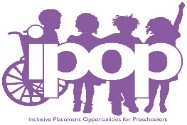 and sample teaching strategies1. Emotional regulation2. Social knowledge and understanding3. Social skills Assessment of social behaviorReferencesKatz, L.G., & McClellan, E.D. (1997). Fostering children’s social competence: The teacher’s role. Washington, DC: National Association for the Education of Young Children. Odom, S.L., McConnell, S.R., & McEvoy, M.A. (1992). Social competence of young children with disabilities: Issues and strategies for intervention. Baltimore: Paul H. Brookes. Center on Social and Emotional Foundations for Early Learning. (2003). Pyramid model for promoting social and emotional competence in infants and young children. Nashville, TN: Vanderbilt University, Author. Control impulses Label and validate your own emotions. Then model how to cope by saying, “I feel angry, I’m going to walk away,” or “I feel frustrated, I’m going to take a break,” or “I feel scared, I’m going to take a deep breath to calm down” or “Oh, I’m so excited, I’m going to clap!”Delay gratification Interpret events by explaining that first you will do this and then you will …Manage distressReframe by saying, “Oh well, I can make another block tower” after the tower you just made falls. LanguagePrompt toddlers to use words in their interactions by telling them a word or two to use when interacting. For example, “say, ‘Trade?’” or, “say, ‘Let’s play!’”Take others’ perspectives Interpret by saying, “Look at Angie’s face, she’s red and her teeth are clenched. She must be angry! Remember when you were angry when Sadie took your toy without asking? That’s how Angie feels.” Or, when a child is absent, ask other children what they think the absent child might prefer. Or, when 
a child is leaving the school, ask others what they think the child might like from them to help remember this time in their school.Reach common groundModel by saying, “We could pretend we are at Pizza Hut or McDonalds. Have you been to Pizza Hut?”  Or you could ask, “Which do you like better, Pizza Hut or McDonalds?” Or, connect similar interests between two children by saying, “Hannah, Gracie likes to sing too.”ExperienceRe-enact a shared event that all the children have experienced, such as going to the zoo, and assign roles to different children. Enter ongoing playPrompt a third child to join other children playing mommy and baby by saying the baby looks hungry or asking the child to be the big brother. ImitateComment on ongoing play by saying, “Look, she’s stirring the food in the pot. You could stir the food in this pot.”Ask for helpModel by saying, “This is hard to do, can you help me?”Help othersPrompt a child to say, “That looks heavy; can I help you carry it?” to another child carrying a heavy object.ComplimentSolicit a child’s ideas regarding how to make someone else feel special. Ask, “What kinds of things can people say to you to make you feel special?”Show affectionModel by saying, “I missed you!” and hugging the child. OrganizeModel by saying, “Let’s pretend you’re Arthur and I’m D.W. and we have a new puppy. I’ll feed the puppy and you can give her a bath.”ConstructGive two brief choices to choose from, such as, “You could be the horn on the truck or fix that flat tire.”NegotiateSolicit ideas from children regarding how they could sequence their two separate play ideas into one scenario (e.g., “We can pretend we are mommy and baby going to the library.”).Take turnsPrompt by saying, “Show her your ball and ask her, ‘Will you trade balls?’ She said no? Oh well, let’s throw your ball into the basketball hoop.”Express selfModel by saying, “My favorite color is purple and your favorite is blue! We like different colors!”PersistPrompt by saying, “Ask again, maybe he didn’t hear you.”PretendPrompt by saying, “This is a space rocket ship. You both are astronauts flying to the moon! Put on your space suits, close the rocket ship door, turn on the engine, blast off, fly through space, land the rocket ship on the moon, walk around on the moon and fly back to earth.”Gather informationModel by asking, “What are you pretending to be?” or “Is your baby hungry?”CooperateSolicit a child’s ideas by asking how two children can use a tube and marble to play a game. Or prompt by saying, “If you hold this end of the tube up and drop the marble, then she can try to catch the marble when it rolls through the tube.”1. Emotional regulationUses this skill(circle yes or no)CommentsControls impulsesyes   noUses quiet voice tone and keeps hands and feet to self when excited, angry, etc.Delays gratificationyes   noUnderstands that what is desired will happen later and engages in another activity while waiting for a turn, preferred activity, event or person.Manages distressyes   noRecognizes and describes own emotions to others and knows what to do when experiencing a strong emotion.2. Social knowledge and understandingUses this skill(circle yes or no)CommentsTakes others’ perspectivesyes   noAccurately predicts others’ reactions, anticipates others’ preferences, understands the feelings of others and understands the feelings experienced by others.Reaches common groundyes   noSynchronizes own behavior with others’ by reaching an agreement on a play topic, exchanging information about the topic 
and exploring similarities and differences.Experienceyes   noRe-enacts experiences in play.3. Social skillsUses this skill(circle yes or no)CommentsEnters ongoing playyes   noObserves and determines the direction of ongoing play and makes unobtrusive and relevant contributions to the ongoing play or discussion.Imitatesyes   noImitates what a peer or adult 
is doing.Asksyes   noAsks for a turn or for help.Helpsyes   noOffers help.Complimentsyes   noGives compliments to other children.Shows affectionyes   noShows physical affection to other children.Organizesyes   noOffers topics and roles for children to do together.Constructsyes   noUses toys for their intended functions.Takes turnsyes   noAsks to trade toys, offers a toy to trade, accepts “later” or “no” from a peer when asking to take turns with a toy, takes turns with a toy, takes turns identifying play topics, take turns selecting activities, etc. Expresses selfyes   noIdentifies and describes own preferences and intentions to other children.Persistsyes   noKeeps persisting at getting a friend to play.Gathers informationyes   noAsks other children questions about their play.Cooperatesyes   noRelies on another for assistance when making a toy work or completing a project.